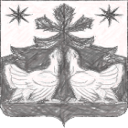 АДМИНИСТРАЦИЯ ЗОТИНСКОГО СЕЛЬСОВЕТАТУРУХАНСКОГО РАЙОНАКРАСНОЯРСКОГО КРАЯПОСТАНОВЛЕНИЕ  27.12.2023                                          с. Зотино                                            № 43-п О создании  административной комиссии  Зотинского сельсовета 
и утверждении ее персонального  составаНа основании  абзаца первого пункта 1  статьи 2 Закона Красноярского края от 23.04.2009 № 8-3168 "Об административных комиссиях 
в Красноярском крае",  Закона Красноярского края от 18.05.2023 № 5-1805 «О внесении изменения в статью 2 Закона края «Об административных комиссиях  в Красноярском крае»,  п. 1 статьи 1 Закона Красноярского края от 23.04.2009 № 8-3170 «О наделении органов местного самоуправления муниципальных образований края государственными  полномочиями 
по созданию и обеспечению деятельности административных комиссий», ПОСТАНОВЛЯЮ:        1.  Создать  административную комиссию  Зотинского сельсовета 
на срок полномочий Главы Зотинского сельсовета.         2. Утвердить персональный состав  административной комиссии  Зотинского сельсовета  в количестве  6 человек, согласно Приложению 
№ 1  к данному  постановлению.        3. Решение вступает в силу  в день,  следующий за днем  его официального  опубликования в печатном издании газете «Ведомости органов местного самоуправления Зотинского сельсовета».Глава Зотинского  сельсовета                                                     А.А. ШеберстовПриложение  № 1к  Постановлению  АдминистрацииЗотинского сельсовета             №  43-п  от  27.12.2023 ПЕРСОНАЛЬНЫЙ СОСТАВАДМИНИСТРАТИВНОЙ КОМИССИИ ЗОТИНСКОГО СЕЛЬСОВЕТАШеберстов Алексей Алексеевич   -  Глава Зотинского сельсовета,                                                              председатель комиссии;Нестерова Мария Валерьевна       -   директор  филиала Молодежного цента                                                               с.Зотино, МКУ «Молодежного центра                                                              Туруханского района», заместитель                                                               председателя комиссии; Краснопеева Надежда Юрьевна    -   заведующая филиалом детский сад                                                              «Елочка» с.Зотино Туруханского                                                               МКДОУ детского сада «Северок»,                                                               ответственный секретарь комиссии                                                                                                         Букатова Алена Сергеевна             -   депутат Зотинского сельского Совета                                                               депутатов, Воспитатель ГПД  МКОУ                                                               «Зотинская СШ», член комиссии;Чернова Елена Олеговна                -   депутат Зотинского сельского Совета                                                                           депутатов, учитель МКОУ «Зотинская                                                                СШ», член комиссии Краснопеева Наталья                    -   депутат Зотинского сельского СоветаАлександровна                                  депутатов, учитель МКОУ  «Зотинская                                                            СШ», член комиссии